Вебинар «Участие поставщиков, подрядчиков и исполнителей в закупках»Уважаемые коллеги! Международный институт менеджмента объединений предпринимателей ТПП РФ проводит вебинар (интернет-семинар): «Участие поставщиков, подрядчиков и исполнителей в закупках по 44-ФЗ и 223-ФЗ. Эффективная работа на рынке государственных, муниципальных и корпоративных закупок»Период проведения: 14 - 15 ноября 2017 г. Программа вебинара: Последние изменения законодательства.Установление требований к участникам закупки и форме декларации о соответствии таким требованиям. Правила закупок строительных работ по 44-ФЗ после изменения требований к членству в СРО: экспертный комментарий изменений законодательства. Включение в государственный (муниципальный) контракт видов и объемов работ, которые должны быть выполнены генподрядчиком самостоятельно (ПП РФ от 15.05.2017 №570). Решения спорных вопросов судебной практики в Обзоре Президиума ВС РФ (утв.28.06.2017). Закупка медизделий одноразового применения из ПВХ (ПП РФ  от 14.08.2017 № 967 и ПП РФ от от 14.08.2017 № 968). Появление первого поставщика изделий из ПВХ.Определение поставщиков (подрядчиков, исполнителей)Порядок расчета начальной (максимальной) цены контракта. Методы расчета и обоснования. Переход к референтному ценообразованию. Казначейский контроль.Разработка технического задания. Учет положений законодательства о техническом регулировании, ГОСТов при описании объекта закупки. Соблюдение заказчиком антимонопольных ограничений.Государственные (муниципальные) контрактыУтверждение типовых условий контрактов, предусматривающих привлечение к исполнению контрактов субподрядчиков, соисполнителей из числа субъектов малого предпринимательства, социально ориентированных некоммерческих организаций. Расширение перечня информации, предоставляемой в реестр контрактов в 2017 году: сроки вступления. Отражение в отчете об исполнении контракта информации о соответствии плану-графику: введение замкнутого цикла. Новые штрафы в сфере закупокНовые штрафы по планированию и исполнению контрактов. Основные нарушения законодательства, выявленные в ходе рассмотрения жалоб и проведения проверок контролирующим органом. Административная ответственность за нарушения законодательства о размещении заказов.Ответы на вопросы слушателей. Рекомендации.Последние изменения законодательства.Правила закупок строительных работ по 223-ФЗ: экспертный комментарий изменений законодательства (ФЗ от 26.07.2017 №189-ФЗ; от 28.12.2016 №489-ФЗ; от 05.04.2016 №104-ФЗ; от 30.07.2016 №314-ФЗ; от 01.05.2017 №83-ФЗ и др.). Начальная (максимальная) цена контракта (НМЦК): новые правила определения в зависимости от конкретного вида строительных работ (с учетом Методики применения сметных норм, утв. Приказ Минстроя России от 29.12.2016 №1028/пр). Определение достоверности сметной стоимости и возможные последствия ее не проведения. Правила исключения из смет оборудования, непосредственно не связанного с СМР.  Введение в эксплуатацию федеральной̆ государственной̆ информационной̆ системы ценообразования в строительстве и реестра федеральных сметных нормативов. Обязательность указания начальной(максимальной) цены и единичных расценок.Определение поставщиков (подрядчиков, исполнителей)Как контролировать процесс подачи совместных заявок (консорциум): требования, порядок оценки, документы, рекомендации. Возможность применения антидемпинговых мер. Порядок реализации инвестиционных проектов. Увязка закупочного процесса с бухгалтерским учетом. «Закрытые» способы закупки. Типовые положения о закупках. Возможность присоединения к положениям о закупках. Привлечение специализированной организации.Поддержка СМП и ССПУчастие субъектов малого и среднего предпринимательства (СМСП) в закупках по 223-ФЗ. Изменения, касающиеся участия в закупках СМСП, внесенные ПП РФ: от 26.07.2016 № 719; от 14.12.2016 № 1355. Расширение доступа СМСП к участию в закупках по 223-ФЗ. Особенности проведения закупок, в которых участниками (поставщиками) являются только СМСП. Закупки у СМСП инновационной, высокотехнологической продукции, лекарственных средств (ПП РФ от 25.12.2015 № 1442). Мониторинг соблюдения заказчиками требований об участии СМСП в закупках (ПП РФ от 21.11.2015 № 1255; РП РФ от 08.12.2016 № 2623-р)Регистрация договоровПостановление Правительства РФ от 31.10.2014 № 1132 "О порядке ведения реестра договоров, заключенных заказчиками по результатам закупки». Возможны ли изменения в договоре. Протокол разногласий. Какие договоры и как нужно регистрировать в ЕИС.Ответы на вопросы слушателей. Рекомендации.                                                    Ведущая вебинара:   Емцова Оксана Анатольевна – кандидат экономических наук, член рабочей группы Экспертного совета при Правительстве Российской Федерации по вопросам совершенствовании государственных закупок и государственных инвестиций, эксперт Национальной ассоциации институтов госзакупок (НАИЗ), эксперт – консультант Министерства иностранных дел России. Обладает большим стажем практического сопровождения конкурсов и проведения экспертиз правомочности, правоспособности и финансовой устойчивости конкурсных заявок.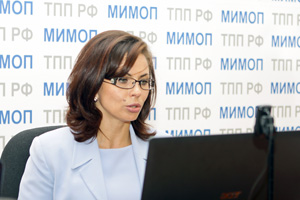 Время проведения вебинара: 14 ноября  2017 г. с 10-00 до 13-00 по моск. времени и 15 ноября  2017 г. с 10-00 до 13-00 по моск. времениПринимать участие можно:Очно, находясь в ассоциации, где будет оборудован зал с проекционным и интернет-оборудованием с налаженной связью с центральным отделением проведения мероприятия;Дистанционно через интернет на своем рабочем месте;Дистанционно через интернет на своем домашнем компьютере;Имеется возможность участвовать с планшета или смартфонов.Участники вебинара получают именной электронный сертификат установленного образца Международного института менеджмента ТПП РФ.Дополнительно: участникам вебинара после проведения мероприятия предоставляется на месяц интернет-ссылка записи вебинара для просмотра в офлайн-режиме.Стоимость участия в вебинаре:Для участия специалистов из коммерческих организаций – 4500 руб.,Для участия специалистов из организаций-членов палат – 4050 руб.,Для участия специалистов государственных и муниципальных орг. – 4050 руб.,Дополнительная скидка: для двух и более участников из одной организации 10%Технические требования к участию в вебинаре (интернет-семинаре)Для участия в вебинаре Вам понадобится компьютер (ноутбук) с акустикой системой (звуком), подключенный к интернету. Рекомендуемая скорость соединения составляет от 256 kbps. Эта скорость доступна практически на любом подключении в офисе или дома (LAN, ADSL, WiFi). Рекомендуем пользоваться интернет-браузером Google Chrome. https://www.google.ru/chrome/browser/desktop/index.html.Формат вебинара позволяет сохранить качество обучения: каждый слушатель видит и слышит преподавателя, видит обучающий материал в виде презентаций, графиков, слайдов, имеет возможность скачать учебные материалы, выполнить задания преподавателя, в любой момент может задать письменный вопрос преподавателю или другим участникам.Самостоятельно протестировать Ваше оборудование и интернет - соединение Вы можете по ссылке: https://myownconference.ru/testerТехническая проверка компьютерного оборудования слушателей вебинара состоится 13 ноября 2017 г. в 12-00 по московскому времени по ссылке: https://go.myownconference.ru/ru/TestДля участия с планшетов или смартфонов необходимо установить приложение MyOwnConference:Арр Store https://itunes.apple.com/ru/app/myownconference/id1067798941?mt=8Google play https://play.google.com/store/apps/details?id=air.com.dosware.myconference&hl=ruТелефон для справок: (495) 134-34-71  E-mail: tpprf@iimba.ruПравила участия в вебинаре:Всем участникам вебинара необходимо заранее регистрироваться, протестировать и настроить своё компьютерное оборудование. Организаторы вебинара не несут ответственность за неправильно настроенное оборудование, программное обеспечение участников вебинара и нарушения работы местных интернет - провайдеров, предоставляющие услуги интернет-связи участникам вебинара. В работе вебинара не считаются дефектами незначительные малозаметные задержки видеоизображения и звука.Участникам вебинара запрещено флудить в чате вебинара (писать некорректные, бессмысленные, многократно повторяемые какие-либо слова и фразы). Нарушители после предупреждения будут забанены (для них будет закрыта возможность писать в чате). Просьба быть вежливыми – Ваши сообщения видят Ваши коллеги из других регионов.При входе в систему вебинара участники вебинара обязаны вводить свои верные данные: Ф.И.О., наименовании организации, города и др. (Пример: Иванов, ТПП, Москва). Участники с неопределенными данными после предупреждения будут удалены из системы.